VOLUNTEER RELEASE OF LIABILITY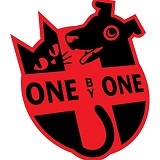 One by One Friends of Animals, Inc.12324 E 86TH Street North #278Owasso, Oklahoma 74055I, __________________________________________________________, hereby agree to accept a position as a volunteer or foster parent for One by One Friends of Animals, Inc. (“One by One”).  I recognize that animals are often unpredictable, and that in handling animals and performing other tasks, there exists a risk of physical harm and/or permanent injury.  On behalf of myself, my heirs, personal representatives, and executors, I hereby release, discharge, indemnify and hold harmless One by One, and/or its officers, directors, employees, agents or contractors, for and against any and all personal injury and property damages resulting from my volunteer work for One by One.  This release of liability also applies to and runs in favor of any retail establishment that allows One by One to show the adoptable animals in their custody and/or care.  Examples include, but are not limited to, Atwood’s, Southern Agriculture, Petsmart, and Ace Hardware.  I, _________________________________________________________, acknowledge that my services are provided strictly on a volunteer basis, without pay or compensation of any kind, and without liability of any nature on behalf of One by One or any retail establishment (as referenced above), and all services performed by me are knowingly at my own risk.A parent or legal guardian must also sign for you if you are under 18.I have read, understand, and knowingly and voluntarily agree to the above release of liability.________________________________________________________                                         _____________________Signature								 Date		_________________________________________________________                                                                              Printed Name for Clarity					 	_________________________________________________________                                         _____________________                    Signature of Parent or Legal Guardian (if applicable)					 	Date